الرسالة الأسبوعية للصف الثالث من 27/11 إلي1 /12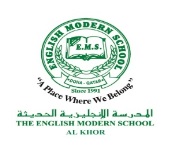 ملاحظات: 1- هذه هي المرة الأخيرة التى يُسلم فيها الطلاب الرسالة الأسبوعية ورقيًا على أن ترفع على  weebl  الخاص بالمعلمين 2- تم نوزيع البيانات الازمة للدخول على منصة القراءة ( www.ireadarabic.com )ملاحظـــــــــــــــــــــاتالواجباتمراجعة عامةالأحد 27/11اللغة العربيةعزيزى الطالب احرص دائما على أن تكون علاقتك بربك قويةاختبار في التحدث و الاستماع و الإملاءالاثنين 28 /11اللغة العربيةمعلمو المواد :محمود مهيدات 3 B........................تقى محمود     3A .......................حازم عوف     3 Chttp://hazemouf.weebly.comاختبار في القراءة والقواعدالثلاثاء 29 / 11اللغة العربيةمعلمو المواد :محمود مهيدات 3 B........................تقى محمود     3A .......................حازم عوف     3 Chttp://hazemouf.weebly.comاختبار مادة الشرعيةالأربعاء 30/ 11اللغة العربية كيفية الدخول على منصة القراءة.الذهاب إلى www.ireadarabic.comاختيار الدخول باسم طالب.إدخال اسم المستخدم وهو اسم المعلم وليس اسم الطالب.إدخال كلمة السر الخاصة بالطالب ، والتى أعطاها له المعلم كيفية الدخول على منصة القراءة.الذهاب إلى www.ireadarabic.comاختيار الدخول باسم طالب.إدخال اسم المستخدم وهو اسم المعلم وليس اسم الطالب.إدخال كلمة السر الخاصة بالطالب ، والتى أعطاها له المعلماختبار مادة التاريخ القطري      الخميس1 /11اللغة العربيةمراجعات استعدادًا للاختبارات الأحد 20/11العلوم الشرعيةمراجعات استعدادًا للاختباراتالخميس 24/11العلوم الشرعيةمراجعات استعدادًا للاختباراتالثلاثاء22 / 11التاريخ القطري